от 21 декабря 2021 г.		                                                                              № 100 г. Ухта, Республика Коми Руководствуясь статьей 9 Бюджетного кодекса Российской Федерации, статьей 30 Устава муниципального образования городского округа «Ухта», статьей 34 Порядка ведения бюджетного процесса в МОГО «Ухта», утвержденного решением Совета МОГО «Ухта» от 14.05.2008 № 174, Совет муниципального образования городского округа «Ухта» РЕШИЛ:1. 	Внести в решение Совета МОГО «Ухта» от 23.12.2020 № 31 «О бюджете МОГО «Ухта» на 2021 год и на плановый период 2022 и 2023 годов» следующие изменения:1)	Пункт 1 Статьи 1 изложить в следующей редакции:«1.	Утвердить основные характеристики бюджета МОГО «Ухта» на 2021 год:общий объём доходов в сумме 4 579 750 942 рубля 77 копеек;общий объём расходов в сумме 4 696 358 670 рублей 94 копейки;дефицит в сумме 116 607 728 рублей 17 копеек.».Пункт 1 Статьи 3 изложить в следующей редакции:«1.	Утвердить объем безвозмездных поступлений в бюджет МОГО «Ухта» на 2021 год в сумме 3 156 884 057 рублей 66 копеек, в том числе объем межбюджетных трансфертов, получаемых из других бюджетов бюджетной системы Российской Федерации, в сумме 3 155 396 733 рубля 33 копейки.Статью 4 изложить в следующей редакции:«Статья 4 Утвердить объем бюджетных ассигнований муниципального дорожного фонда МОГО «Ухта» на 2021 год в сумме 37 631 019 рублей 38 копеек, на 2022 год в сумме 46 917 453 рубля, на 2023 год в сумме 54 359 812 рублей.».Статью 11 изложить в следующей редакции:«Статья 111.	Установить верхний предел муниципального внутреннего долга бюджета МОГО «Ухта» по состоянию на 1 января 2022 года в сумме 513 000 000 рублей, в том числе верхний предел долга по муниципальным гарантиям бюджета МОГО «Ухта» в сумме 0 рублей.2.	Установить верхний предел муниципального внутреннего долга бюджета МОГО «Ухта» по состоянию на 1 января 2023 года в сумме 511 700 000 рублей, в том числе верхний предел долга по муниципальным гарантиям бюджета МОГО «Ухта» в сумме 0 рублей, и на 1 января 2024 года в сумме 507 800 000 рублей, в том числе верхний предел долга по муниципальным гарантиям бюджета МОГО «Ухта» в сумме 0 рублей.3. 	Утвердить объём расходов на обслуживание муниципального долга МОГО «Ухта» в 2021 году в сумме 13 387 612 рублей 50 копеек.4.	Утвердить объём расходов на обслуживание муниципального долга МОГО «Ухта» в 2022 году в сумме 38 829 000 рублей и в 2023 году в сумме 39 013 000 рублей.5.	Утвердить общий объём бюджетных ассигнований на возможное исполнение муниципальных гарантий МОГО «Ухта» в 2021 году в сумме 0 рублей.6.	Утвердить общий объём бюджетных ассигнований на возможное исполнение муниципальных гарантий МОГО «Ухта» в 2022 году в сумме 0 рублей и в 2023 году в сумме 0 рублей.».Приложение 1 изложить в редакции согласно приложению 1 к настоящему решению.Приложение 2 изложить в редакции согласно приложению 2 к настоящему решению.Приложение 9 изложить в редакции согласно приложению 3 к настоящему решению.Решение вступает в силу после его официального опубликования.Контроль за исполнением настоящего решения возложить на постоянную комиссию Совета МОГО «Ухта» 6-го созыва по вопросам бюджета, экономической политики и предпринимательской деятельности.Совет муниципального образования городского округа «Ухта» 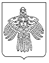 «Ухта» кар кытшлöн муниципальнöй юкöнса Сöвет РЕШЕНИЕ КЫВКöРТöД12-е (очередное) заседание 6-го созыва РЕШЕНИЕ КЫВКöРТöД12-е (очередное) заседание 6-го созыва РЕШЕНИЕ КЫВКöРТöД12-е (очередное) заседание 6-го созыва О внесении изменений в решение Совета МОГО «Ухта» от 23.12.2020 №31 «О бюджете МОГО «Ухта» на 2021 год и плановый период 2022 и 2023 годов»Глава МОГО «Ухта» - руководитель администрации МОГО «Ухта»М.Н. ОсмановПредседатель Совета МОГО «Ухта»А.В. Анисимов